Name of Journal: World Journal of Clinical CasesManuscript NO: 54342Manuscript Type: CASE REPORTMyxofibrosarcoma of the scalp with difficult preoperative diagnosis: A case report and review of the literatureKe XT et al. Myxofibrosarcoma of the scalpXiao-Ting Ke, Xiong-Feng Yu, Ji-Yang Liu, Fang Huang, Mei-Gui Chen, Qing-Quan LaiXiao-Ting Ke, Xiong-Feng Yu, Ji-Yang Liu, Fang Huang, Mei-Gui Chen, Qing-Quan Lai, Department of CT/MRI, The Second Affiliated Hospital of Fujian Medical University, Quanzhou 362000, Fujian Province, ChinaAuthor contributions: Ke XT participated in the design of the report, analyzed the data, and wrote the paper; Yu XF, Liu JY and Huang F collected the medical imaging materials; Chen MG and Lai QQ designed the report and performed the preliminary revision of the article.Corresponding author: Qing-Quan Lai, MA, Associate Professor, Chief Physician, Department of CT/MRI, The Second Affiliated Hospital of Fujian Medical University, No. 34 Zhongshanbei Road, Licheng District, Quanzhou 362000, Fujian Province, China. laiqingquan888@163.comReceived: January 21, 2020Revised: April 17, 2020Accepted: April 29, 2020 Published online: AbstractBACKGROUNDA myxofibrosarcoma (MFS) is a malignant fibroblastic tumor that tends to occur in the lower and upper extremities. The reported incidence of head and neck MFSs is extremely rare. We report a 46-year-old male with “a neoplasm in the scalp” who was hospitalized and diagnosed with an MFS (highly malignant with massive necrotic lesions) based on histologic and immunohistochemistry evaluations. The magnetic resonance imaging manifestations did not demonstrate the “tail sign” mentioned in several studies, which resulted in a great challenge to establish an imaging diagnosis. The treatment plan is closely associated with the anatomic location and histologic grade, and more importantly, aggressive surgery and adjuvant radiotherapy may be helpful. Hence, we report the case and share some valuable information about the disease.CASE SUMMARYA 46-year-old male with “a neoplasm in the scalp for 6 mo” was hospitalized. Initially, the tumor was about the size of a soybean, without algesia or ulceration. The patient ignored the growth, did not seek treatment, and thus, did not receive treatment. Recently, the tumor increased to the size of an egg; there was no bleeding or algesia. His family history was unremarkable. No abnormalities were found upon laboratory testing, including routine hematologic, biochemistry, and tumor markers. Computed tomography showed an ovoid mass (6.25 cm × 3.29 cm × 3.09 cm in size) in the left frontal scalp with low density intermingled with equidense strips in adjacent areas of the scalp. Magnetic resonance imaging revealed a lesion with an irregular surface and an approximate size of 3.55 cm × 6.34 cm in the left frontal region, with clear boundaries and visible separation. Adjacent areas of the skull were damaged and the dura mater was involved. Contrast enhancement showed an uneven enhancement pattern. Surgery was performed and postoperative adjuvant radiotherapy was administered to avoid recurrence or metastasis. The post-operative pathologic diagnosis confirmed an MFS. A repeat computed tomography scan showed no local recurrence or distant metastasis 15 mo post-operatively.CONCLUSIONThe case reported herein of MFS was demonstrated in an extremely rare location on the scalp and had atypical magnetic resonance imaging findings, which serves as a reminder to radiologists of the possibility of this diagnosis to assist in clinical treatment. Given the special anatomic location and the high malignant potential of this rare tumor, combined surgical and adjuvant radiotherapy should be considered to avoid local recurrence and distant metastasis. The significance of regular follow-up is strongly recommended to improve the long-term survival rate.Key words: Malignant fibrous histiocytoma; Myxofibrosarcoma; Scalp; Magnetic resonance imaging; Treatment; Case reportKe XT, Yu XF, Liu JY, Huang F, Chen MG, Lai QQ. Myxofibrosarcoma of the scalp with difficult preoperative diagnosis: A case report and review of the literature. World J Clin Cases 2020; In pressCore tip: Myxofibrosarcoma (MFS) is a malignant fibroblastic tumor that has a predilection for lower and upper extremities. Rare occurrences have been reported in the scalp. We describe a 46-year-old male diagnosed with a MFS of the scalp (highly malignant with massive necrotic lesions) by histologic examination and immunohistochemistry testing. The magnetic resonance imaging findings did not conform to the reported typical “tail sign”, which may be confused with other tumors and lead to the correct diagnosis being missed. The definitive diagnosis of MFS is based on immunohistologic features. Considering the location and non-specific imaging manifestations of this case, the treatment is also worthy of discussion. Surgical excision combined with postoperative adjuvant radiotherapy was effective in our case.INTRODUCTIONMyxofibrosarcoma (MFS) is a fibroblast malignant tumor with a matrix of myxoid, visible arc-like vessels, and tumor cells showing varying degrees of atypia. A MFS is the most common soft tissue sarcoma that appears in late adult life, is mainly a low-grade malignancy, and occurs primarily in the lower extremities (77%), followed by the trunk (12%), and retroperitoneum or mediastinum (8%)[1]. Rare occurrences have been reported in the cranial cavity[2], orbit[3], maxilla[4], parotid gland[5], hypopharynx[6], sinus piriformis[7], vocal folds[8], thyroid gland[9], esophagus[10], breast[2], heart[11], aorta[2], scapular region[12], buttock[13], scrotum[14], pterygopalatine fossa[1,2], liver[2], and scalp. MSF of the scalp is extremely rare. We report a case of MFS of the scalp. A 46-year-old male with “a neoplasm in the scalp” was hospitalized and diagnosed with an MFS (highly malignant with massive necrotic lesions) by histologic evaluation and immunohistochemistry testing. A computed tomography (CT) scan and magnetic resonance imaging (MRI) indicated a mass in the scalp, but no typical "tail sign" was observed. Due to the lack of characteristic imaging features and the extremely unusual location, the diagnosis was missed. Lefkowitz et al[15] reported that the “tail sign” cannot be considered of diagnostic value for MFS as the sensitivity and specificity were approximately 80%. This case had unusual imaging findings. Moreover, the treatment for MFS is a matter of international discussion. In our case, aggressive surgery and adjuvant radiotherapy was effective. Therefore, we describe a 46-year-old male with a rare case of MFS originating from the scalp and report the unusual imaging findings to offer some reference for researchers. We discuss the MRI findings, treatment, and histologic evaluation and immunohistochemical testing in this rare case.CASE PRESENTATIONChief complaintsA 46-year-old male with “a neoplasm in the scalp for 6 mo” was hospitalized.History of past illnessHis medical history was unremarkable.Personal and family historiesHis family history was unremarkable.Physical examination upon admissionOn physical examination, a mass on the left forehead was palpated and measured approximately 6 cm × 3 cm. The tumor was hard without algesia or ulcerations.Laboratory examinationsNo abnormalities were found on laboratory examinations, including routine hematologic, biochemistry, and tumor markers.Imaging examinationsA CT scan (Figure 1) showed an ovoid mass approximately 6.25 cm × 3.29 cm × 3.09 cm in the left frontal scalp with low density intermingled with equidense strips involving adjacent areas of the scalp. Contrast enhancement showed an uneven enhancement pattern. MRI (Figure 2) revealed a lesion in the left frontal region with an irregular surface, approximately 3.55 cm × 6.34 cm in size, and clear boundaries and visible separation. The adjacent skull was damaged and the dura mater was involved. The images of different sequences are as follows: T1, complex signal with dramatic low signal; T2, complex signal with dramatic high signal; T2 FLAIR, high marginal and low central signals; and DWI, high marginal and low central signals. The specimen (Figure 3) was visible to the naked eye as a mass in the scalp involving the skull and approximately 7.5 cm × 6.0 cm × 3.0 cm in size. Histologically (Figure 4), there were abundant heteromorphic spindle cells and partial nodular mucus arranged in a woven pattern with rare nuclear fission and abundant blood vessels in the interstitium. Immunohistochemical stains demonstrated the following: Vim (+); SMA (+); S-100 (-); GFAP (-); CD34 (+); and Ki-67 (+).FINAL DIAGNOSISMyxofibrosarcoma of the scalp.TREATMENTA tumor resection (superficial) and cranioplasty were performed under general anesthesia. A horseshoe incision was made, approximately 24 cm in length, in the left frontotemporal parietal. The scalp was incised to the periosteum and the subcutaneous tumor was separated along the tumor margin. The tumor boundaries were clear and approximately 6.5 cm × 4.0 cm × 4.5 cm in size. Following surgery, the patient was returned to the ward in a stable condition. Subsequently, the patient underwent appropriate radiotherapy.OUTCOME AND FOLLOW-UPAfter surgery and subsequent radiotherapy, the patient recovered uneventfully without local recurrence or distant metastasis during a 19-mo follow-up period.DISCUSSIONMFS is a type of malignant tumor with an unknown etiology that occurs in late adult life and mainly affects the lower and upper extremities, followed by the trunk, and retroperitoneum or mediastinum. The occurrence of head and neck MFS is rare, with a reported incidence of 2%-4%[16]. Only 21 cases of MFS in the head and neck have been reported in the literature, the clinical features of which (including our case) are summarized in Table 1.It as shown in Table 1[17-30], there was no significant difference in the incidence of MFS in the head and neck between men and women. The age ranged from 23-87 years, and the median age was 52 years. The prognosis varied greatly depending on the time of discovery and the degree of malignancy. MFS of the scalp has not been reported; thus, the diagnosis of MFS by radiologists is difficult.To our knowledge, a large volume, extracompartmental extension, broad interface with the underlying fascia, inhomogeneous MR signal intensity, high signal intensity on T2-weighted MR images, invasion of bone or neurovascular structures, intratumoral necrosis, and marked, primarily peripheral enhancement have been reported in the literature as malignant imaging features of soft tissue tumors[31]. The mucous component of MFS, including more water molecules, shows a higher signal at T2. The degree of high signals in T2 varies with the proportion of the mucinous component in the tumor. MRI findings of MSF contribute to establishing a diagnosis. In T2-weighted MRI, the infiltrative spread of the tumor along the fascial plane is manifested by a curvilinear shape, commonly defined as a “tail,” which extends from the primary mass of the MFS[32]; however, in several studies, MFS with a “tail-like” pattern is significantly related to a superficial (subcutaneous) origin[15]. In our case, MRI revealed a lesion with an irregular surface and a size of approximately 3.55 cm × 6.34 cm in the left frontal region, with clear boundaries and visible separation. The adjacent skull was damaged and the dura mater was involved. The MFS of the scalp of this case was a tumor of superficial (subcutaneous) origin, but the relevant MRI findings did not conform to the so-called “tail-like” pattern. Such atypical imaging findings, combined with the uncommon location, may lead radiologists to miss the correct diagnosis. Therefore, it is crucial to differentiate a MFS from other tumors with similar MRI findings, such as a low-grade fibromyxoid sarcoma (LGFS). MFS shares similar characteristics with LGFST on T1 low signals, T2 mixed signals, and an enhancing pattern; thus, the histopathologic features are required to identify a MFS[33]. In addition, compared with the apparent diffusion coefficient (ADC) value of non-myxoid tumors, that of mucinous tumors is obviously high, and DWI MR imaging has been testified as a helpful way to assess the composition of tumor cells in soft tissue sarcomas[34]. Surov et al[35] indicated that sarcomas require further study using a standardized MR program to compare the ADC values of various types of sarcomas. This idea may provide a new way for researchers to study MR of MFS in the future.MFS can be diagnosed accurately based on immunohistologic and ultrastructural studies[16]. Histologically, myxoid cells are mixed with spindle cells. The spindle cell area is characterized by large atypical cells and more mitotic features. Mononuclear or multinucleate giant cells, curved blood vessels, spoke-like structures, and inflammatory cells are observed[32]. MFS is classified into low-grade tumors with low metastatic potential and high-grade tumors[16]. The specimen in our case was visible to the naked eye as a mass on the scalp involving the skull and approximately 7.5 cm × 6.0 cm × 3.0 cm in size. Histologically, there were abundant heteromorphic spindle cells and partial nodular mucus arranged in a woven pattern with rare nuclear fission and abundant blood vessels in the interstitium. Immunohistochemical staining demonstrated the following: Vim (+); SMA (+); S-100 (-); GFAP (-); CD34 (+); and Ki-67 (+). The histologic features combined with immunohistochemical findings in our case were consistent with mucinous fibrosarcoma (highly malignant with massive necrotic lesions). Based on the FNCLCC system, this MFS in the scalp was grade 3. In addition, the histologic findings and evaluation provided several options for the differential diagnosis, such as neurilemoma, dedifferentiated liposarcoma, and fibromatosis[16]. A MFS of grade 2-3 can be differentiated from dedifferentiated liposarcoma by immunohistochemical staining; the latter has distinctive immunohistochemical stains that are strongly positive for CKD4 and MDM2[36]. The characteristic histopathologic features of neurilemoma are the presence of abundant Wagner-Meissner corpuscle-like structures and a lack of neoplastic spindle cell nests, as seen in conventional neurofibroma and diffusely positive for S-100 by immunohistochemical analysis[37].Based on a literature review, there has been no internationally uniform conclusion on the treatment of MFS. As far as malignant tumors are concerned, intact mass excision is advised. Additionally, the value of pre- and post-operative chemotherapy and radiotherapy is still being discussed[38]. Over the past several decades, progress in understanding sarcoma management has promoted the application of combined modality therapies to improve survival. FNCLCC grade plays a significant role in the treatment and prognosis. Therefore, the grade should be an important reference basis for clinical treatment. Some researchers have suggested that local radiotherapy of the mass for patients with FNCLCC grade 1-2 and grade 3 may be supplemented by appropriate chemotherapy and other treatments. Several studies have proposed significant reference factors for local recurrence and metastases, including tumor size, depth, extent of histologic myxoid areas, mitotic rate, and grade[15,32]. It is reported that the high rates of local recurrence of MFS are 50%-60% and distal metastases are significantly more common with high-grade MFS at a rate of 33%[16]. Given the highly malignant MFS in our case, combined with the anatomic location, size, and other factors, surgery was performed and adjuvant radiotherapy was delivered to avoid local and distant recurrences. Importantly, follow-up should be encouraged. The patient recovered without complications, without local recurrence and distant metastases after a follow-up period of 15 mo. Although there is no gold standard of treatment, a complete tumor resection with sufficient resection margins, assisted by adjuvant radiotherapy, may be effective. Dell'Aversana Orabona et al[1] has proposed that a possible re-excision of recurrent lesions is a way to enhance survival. Additionally, the recognition of the “tail” on MRI may be valuable in pre-operative planning to ameliorate the quality of the excision, thus, reducing the risk of local recurrence[15,32]. The treatment for MSF of the scalp (highly malignant) without a “tail sign” reported in this case may provide a reference for subsequent cases that are equally atypical.CONCLUSIONThe case reported herein of MFS occurred in an extremely rare location on the scalp and had atypical MRI findings, which serves as a reminder to radiologists of the possibility of this diagnosis to assist in clinical treatment. Although there is no gold standard of treatment, a complete tumor resection with clear resection margins, assisted by adjuvant radiotherapy, may be effective.REFERENCES1 Dell'Aversana Orabona G, Iaconetta G, Abbate V, Piombino P, Romano A, Maglitto F, Salzano G, Califano L. Head and neck myxofibrosarcoma: a case report and review of the literature. J Med Case Rep 2014; 8: 468 [PMID: 25547541 DOI: 10.1186/1752-1947-8-468]2 Shao Z, Jiao B, Yu J, Liu H. Primary low grade myxofibrosarcoma of the liver with benign presentation but malignant outcome: a case report. BMC Cancer 2019; 19: 1098 [PMID: 31718576 DOI: 10.1186/s12885-019-6282-0]3 Pujari A, Ali MJ, Honavar SG, Mittal R, Naik M. Orbital myxofibrosarcoma: a clinicopathologic correlation of an extremely rare tumor. Ophthalmic Plast Reconstr Surg 2014; 30: e111-e113 [PMID: 24833459 DOI: 10.1097/IOP.0b013e3182a230cc]4 Nakahara S, Uemura H, Kurita T, Suzuki M, Fujii T, Tomita Y, Yoshino K. A case of myxofibrosarcoma of the maxilla with difficulty in preoperative diagnosis. Int J Clin Oncol 2012; 17: 390-394 [PMID: 21830085 DOI: 10.1007/s10147-011-0302-7]5 Li X, Chen X, Shi ZH, Chen Y, Ye J, Qiao L, Qiu JH. Primary myxofibrosarcoma of the parotid: case report. BMC Cancer 2010; 10: 246 [PMID: 20513245 DOI: 10.1186/1471-2407-10-246]6 Nishimura G, Sano D, Hanashi M, Yamanaka S, Tanigaki Y, Taguchi T, Horiuchi C, Matsuda H, Mikami Y, Tsukuda M. Myxofibrosarcoma of the hypopharynx. Auris Nasus Larynx 2006; 33: 93-96 [PMID: 16183234 DOI: 10.1016/j.anl.2005.07.004]7 Qiubei Z, Cheng L, Yaping X, Shunzhang L, Jingping F. Myxofibrosarcoma of the sinus piriformis: case report and literature review. World J Surg Oncol 2012; 10: 245 [PMID: 23152982 DOI: 10.1186/1477-7819-10-245]8 Gugatschka M, Beham A, Stammberger H, Schmid C, Friedrich G. First case of a myxofibrosarcoma of the vocal folds: case report and review of the literature. J Voice 2010; 24: 374-376 [PMID: 19664897 DOI: 10.1016/j.jvoice.2008.10.008]9 Darouassi Y, Attifi H, Zalagh M, Rharrassi I, Benariba F. Myxofibrosarcoma of the thyroid gland. Eur Ann Otorhinolaryngol Head Neck Dis 2014; 131: 385-387 [PMID: 24702999 DOI: 10.1016/j.anorl.2013.09.004]10 Song HK, Miller JI. Primary myxofibrosarcoma of the esophagus. J Thorac Cardiovasc Surg 2002; 124: 196-197 [PMID: 12091833 DOI: 10.1067/mtc.2002.122818]11 Sanchez-Uribe M, Retamero JA, Gomez Leon J, Montoya Perez J, Quiñonez E. Primary intermediate-grade cardiac myxofibrosarcoma with osseous metaplasia: an extremely rare occurrence with a previously unreported feature. Cardiovasc Pathol 2014; 23: 376-378 [PMID: 25246023 DOI: 10.1016/j.carpath.2014.07.006]12 Sakamoto A, Shiba E, Hisaoka M. Short-term spontaneous regression of myxofibrosarcoma in the scapular region. Skeletal Radiol 2014; 43: 1487-1490 [PMID: 24910124 DOI: 10.1007/s00256-014-1914-6]13 Picardo NE, Mann B, Whittingham-Jones P, Shaerf D, Skinner JA, Saifuddin A. Bilateral symmetrical metachronous myxofibrosarcoma: a case report and review of the literature. Skeletal Radiol 2011; 40: 1085-1088 [PMID: 21331510 DOI: 10.1007/s00256-011-1123-5]14 Ozkan B, Ozgüroğlu M, Ozkara H, Durak H, Talat Z. Adult paratesticular myxofibrosarcoma: report of a rare entity and review of the literature. Int Urol Nephrol 2006; 38: 5-7 [PMID: 16502045 DOI: 10.1007/s11255-005-0255-8]15 Lefkowitz RA, Landa J, Hwang S, Zabor EC, Moskowitz CS, Agaram NP, Panicek DM. Myxofibrosarcoma: prevalence and diagnostic value of the "tail sign" on magnetic resonance imaging. Skeletal Radiol 2013; 42: 809-818 [PMID: 23318907 DOI: 10.1007/s00256-012-1563-6]16 Quimby A, Estelle A, Gopinath A, Fernandes R. Myxofibrosarcoma in Head and Neck: Case Report of Unusually Aggressive Presentation. J Oral Maxillofac Surg 2017; 75: 2709.e1-2709.e12 [PMID: 28893544 DOI: 10.1016/j.joms.2017.08.015]17 Blitzer A, Lawson W, Zak FG, Biller HF, Som ML. Clinical-pathological determinants in prognosis of fibrous histiocytomas of head and neck. Laryngoscope 1981; 91: 2053-2070 [PMID: 6275219 DOI: 10.1288/00005537-198112000-00008]18 Pomerantz JM, Sanfacon DG, Dougherty TP, Hanson S. Myxofibrosarcoma of the maxillary sinus. Del Med J 1982; 54: 147-152 [PMID: 7067862]19 Barnes L, Kanbour A. Malignant fibrous histiocytoma of the head and neck. A report of 12 cases. Arch Otolaryngol Head Neck Surg 1988; 114: 1149-1156 [PMID: 2843204 DOI: 10.1001/archotol.1988.01860220083030]20 Imai Y, Sugawara Y, Okazaki M, Harii K. Low grade myxofibrosarcoma in the orbit: a case report. Japanese J Plastic Reconstructive Surg 2000; 43: 401-40921 Iguchi Y, Takahashi H, Yao K, Nakayama M, Nagai H, Okamoto M. Malignant fibrous histiocytoma of the nasal cavity and paranasal sinuses: review of the last 30 years. Acta Otolaryngol Suppl 2002; 75-78 [PMID: 12212601 DOI: 10.1080/000164802760057635]22 Udaka T, Yamamoto H, Shiomori T, Fujimura T, Suzuki H. Myxofibrosarcoma of the neck. J Laryngol Otol 2006; 120: 872-874 [PMID: 17038234 DOI: 10.1017/S0022215106001113]23 Enoz M, Suoglu Y. Myxofibrosarcoma of the maxillary sinus. Int J Head Neck Surg 2007; 1: 1-424 Zhang Q, Wojno TH, Yaffe BM, Grossniklaus HE. Myxofibrosarcoma of the orbit: a clinicopathologic case report. Ophthalmic Plast Reconstr Surg 2010; 26: 129-131 [PMID: 20305519 DOI: 10.1097/IOP.0b013e3181b8efee]25 Zouloumis L, Ntomouchtsis A, Lazaridis N. Giant myxofibrosarcoma of the mandible. Balkan J Stomatol 2010; 14: 41-4426 Norval EJ, Raubenheimer EJ. Myxofibrosarcoma arising in the maxillary sinus: a case report with a review of the ultrastructural findings and differential diagnoses. J Maxillofac Oral Surg 2011; 10: 334-339 [PMID: 23204750 DOI: 10.1007/s12663-011-0259-0]27 Srinivasan B, Ethunandan M, Hussain K, Ilankovan V. Epitheloid myxofibrosarcoma of the parotid gland. Case Rep Pathol 2011; 2011: 641621 [PMID: 22937388 DOI: 10.1155/2011/641621]28 Krishnamurthy A, Vaidhyanathan A, Majhi U. Myxofibrosarcoma of the infratemporal space. J Cancer Res Ther 2011; 7: 185-188 [PMID: 21768709 DOI: 10.4103/0973-1482.82913]29 Wong A, Chan Woo Park R, Mirani NM, Eloy JA. Myxofibrosarcoma of the maxillary sinus. Allergy Rhinol (Providence) 2017; 8: 95-99 [PMID: 28583233 DOI: 10.2500/ar.2017.8.0200]30 Clair BC, Salloum G, Carruth BP, Bersani TA, Hill RH 3rd. Orbital Myxofibrosarcoma: Case Report and Review of Literature. Ophthalmic Plast Reconstr Surg 2018; 34: e180-e182 [PMID: 30204636 DOI: 10.1097/IOP.0000000000001219]31 Razek AA, Huang BY. Soft tissue tumors of the head and neck: imaging-based review of the WHO classification. Radiographics 2011; 31: 1923-1954 [PMID: 22084180 DOI: 10.1148/rg.317115095]32 Sambri A, Spinnato P, Bazzocchi A, Tuzzato GM, Donati D, Bianchi G. Does pre-operative MRI predict the risk of local recurrence in primary myxofibrosarcoma of the extremities? Asia Pac J Clin Oncol 2019; 15: e181-e186 [PMID: 31111597 DOI: 10.1111/ajco.13161]33 Yue Y, Liu Y, Song L, Chen X, Wang Y, Wang Z. MRI findings of low-grade fibromyxoid sarcoma: a case report and literature review. BMC Musculoskelet Disord 2018; 19: 65 [PMID: 29482535 DOI: 10.1186/s12891-018-1976-z]34 Razek A, Nada N, Ghaniem M, Elkhamary S. Assessment of soft tissue tumours of the extremities with diffusion echoplanar MR imaging. Radiol Med 2012; 117: 96-101 [PMID: 21744251 DOI: 10.1007/s11547-011-0709-2]35 Surov A, Nagata S, Razek AA, Tirumani SH, Wienke A, Kahn T. Comparison of ADC values in different malignancies of the skeletal musculature: a multicentric analysis. Skeletal Radiol 2015; 44: 995-1000 [PMID: 25916616 DOI: 10.1007/s00256-015-2141-5]36 Shen J, Fang Z, Zhang Y, Hou J. In-situ recurrence of the primary cardiac dedifferentiated liposarcoma: To resect or not? J Card Surg 2020; 35: 495-498 [PMID: 31803967 DOI: 10.1111/jocs.14394]37 Miyasaka C, Ishida M, Kouchi Y, Morimoto N, Kusumoto K, Okabe H, Tsuta K. Wagner-Meissner neurilemmoma of the lip occurring in a patient with neurofibromatosis type 1: A case report. Mol Clin Oncol 2020; 12: 41-43 [PMID: 31814976 DOI: 10.3892/mco.2019.1944]38 Look Hong NJ, Hornicek FJ, Raskin KA, Yoon SS, Szymonifka J, Yeap B, Chen YL, DeLaney TF, Nielsen GP, Mullen JT. Prognostic factors and outcomes of patients with myxofibrosarcoma. Ann Surg Oncol 2013; 20: 80-86 [PMID: 22890594 DOI: 10.1245/s10434-012-2572-3]FootnotesInformed consent statement: Consent was obtained from the patient for publication of this report and any accompanying images.Conflict-of-interest statement: The authors have no conflicts of interest to declare.CARE Checklist (2016) statement: The authors have read the CARE Checklist (2016), and the manuscript was prepared and revised according to the CARE Checklist (2016).Open-Access: This article is an open-access article that was selected by an in-house editor and fully peer-reviewed by external reviewers. It is distributed in accordance with the Creative Commons Attribution NonCommercial (CC BY-NC 4.0) license, which permits others to distribute, remix, adapt, build upon this work non-commercially, and license their derivative works on different terms, provided the original work is properly cited and the use is non-commercial. See: http://creativecommons.org/licenses/by-nc/4.0/Manuscript source: Unsolicited manuscript.Peer-review started: January 21, 2020First decision: April 14, 2020Article in press: Specialty type: Medicine, research and experimentalCountry/Territory of origin: ChinaPeer-review report’s scientific quality classificationGrade A (Excellent): 0Grade B (Very good): BGrade C (Good): 0Grade D (Fair): DGrade E (Poor): 0P-Reviewer: El-Razek AA, Sawazaki H S-Editor: Zhang L L-Editor: Webster JR E-Editor: Figure Legends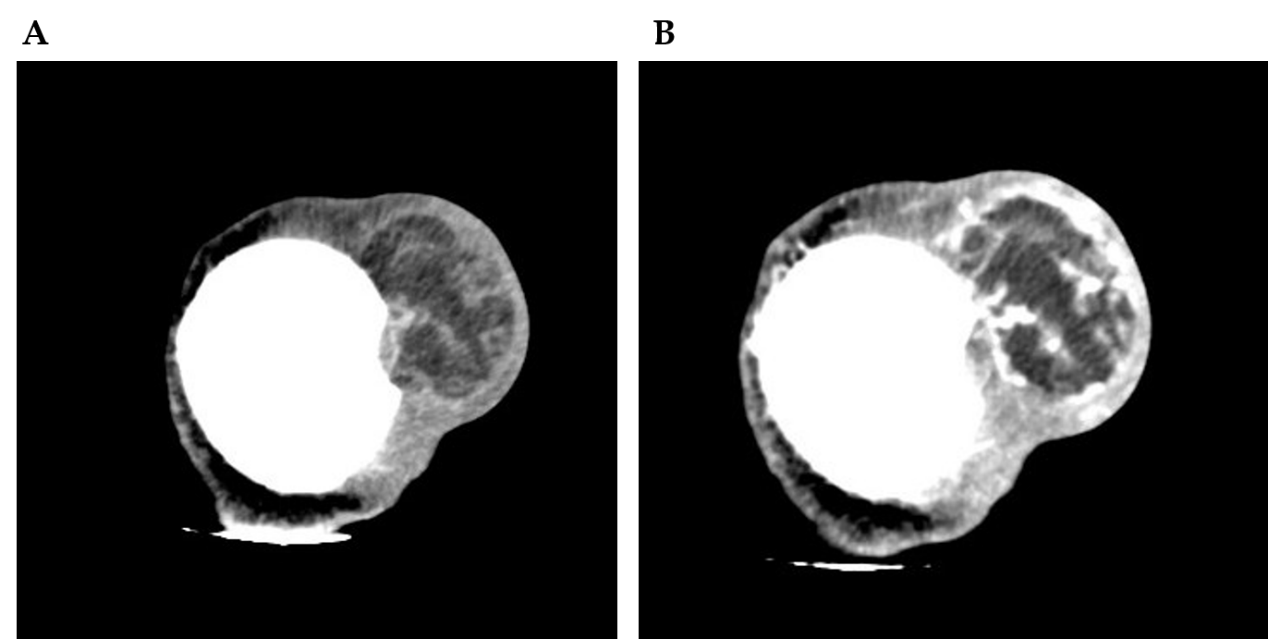 Figure 1 Computed tomography image of the patient. A: Computed tomography scan revealed that an ovoid mass with mixed density 6.25 cm × 3.29 cm × 3.09 cm in size was detected in the left frontal scalp, with low density intermingled with equidense strips involving the adjacent skull; B: Contrast enhanced computed tomography scan showed an uneven enhancement pattern.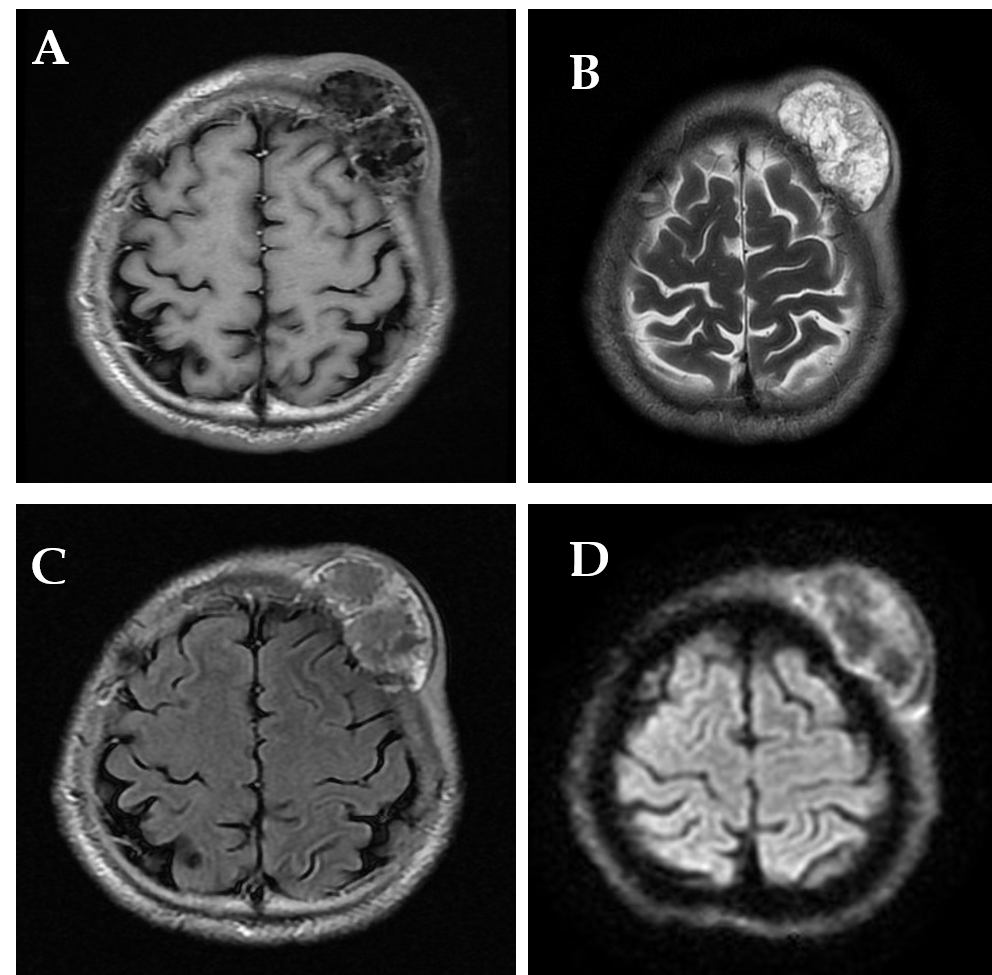 Figure 2 The magnetic resonance imaging revealed an irregular lesion, approximately 3.55 cm × 6.34 cm in size, in the left frontal region with clear boundaries and visible separation. The adjacent skull was damaged and the dura mater was involved. A: T1 showed complex signal with a dramatic low signal; B: T2 showed complex signal with a dramatic high signal; C: T2 FLAIR showed high marginal and low central signals; D: DWI showed high marginal and low central signals.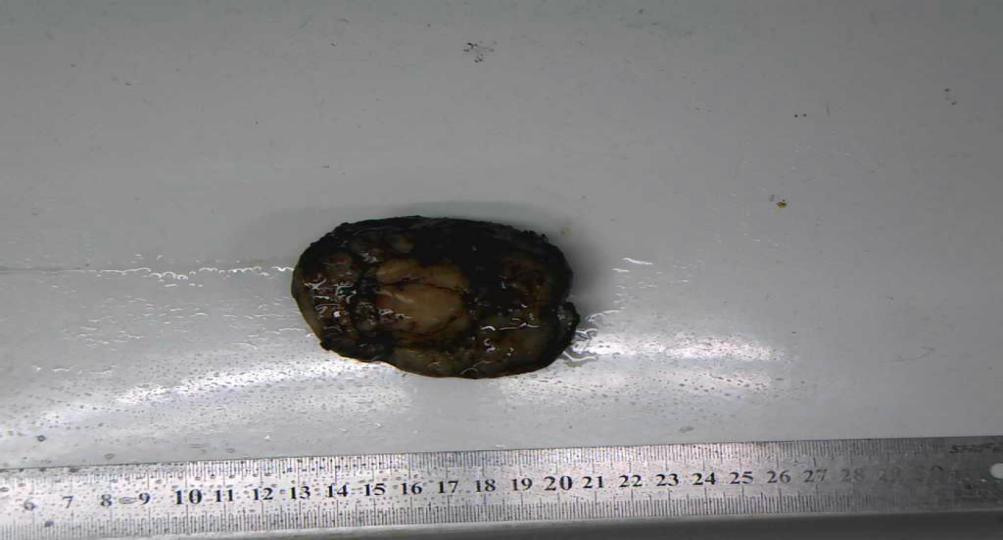 Figure 3 A mass of the scalp involving the skull approximately 7.5 cm × 6.0 cm × 3.0 cm in size.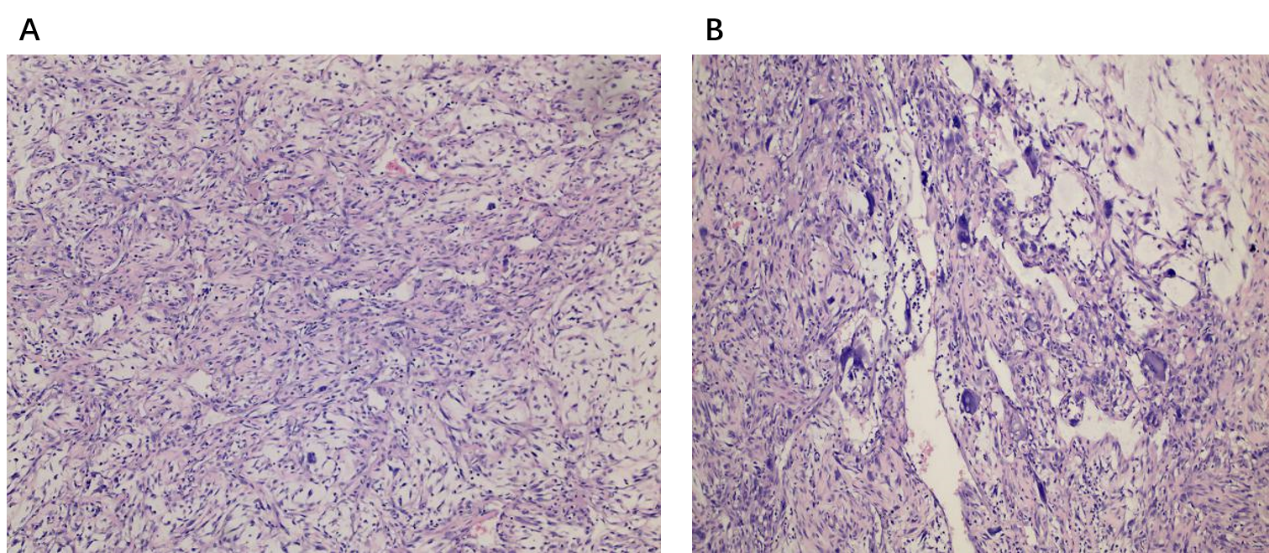 Figure 4 Pathologic images of the mass. Histologic evaluation showed that there were abundant heteromorphic spindle cells and partial nodular mucus, arranged in a woven pattern, with rare nuclear fission and abundant blood vessels in the interstitium (A: Hematoxylin-eosin staining, × 100, B: Hematoxylin-eosin staining, × 200).Table 1 Clinical features of head and neck myxofibrosarcomaNA: Not available.PatientRef.Sex/ageLocationTreatmentResults1Blitzer et al[17], 1981Male/66Sphenoid sinusRadiotherapyDied after 3 mo2Pomerantz et al[18], 1982Male/58Maxillary sinusSurgeryUnknown3Barnes and Kanbour[19], 1988Female/67Sphenoid sinus-cavernous sinusSurgery, adjuvant radiotherapyAlive after 8 mo4Imai et al[20], 2000Female/52OrbitSurgeryNA5Iguchi et al[21], 2002Male/NAMaxillaryNANA6Song and Miller[10], 2002Male/40EsophagusSurgeryNA7Nishimura et al[6], 2006Male/69HypopharynxSurgeryAlive after 16 mo8Udaka et al[22], 2006Male/55NeckSurgeryAlive after 27 mo9Enoz and Suoglu[23], 2007Female/36Maxillary sinusSurgeryAlive after 2 yr10Gugatschka et al[8], 2010Male/79Vocal foldsSurgeryNA11Li et al[5], 2010Female/37ParotidSurgery, radiotherapyAlive after 8 mo12Zhang et al[24], 2010Female/27OrbitSurgery, radiotherapyAlive after 6 mo13Zouloumis et al[25], 2010Male/23MandibleSurgery, radiotherapyAlive 39 mo14Norval et al[26], 2011Male/69Maxillary sinusRadiotherapy, chemotherapyDied after 1 yr15Srinivasan et al[27], 2011Female/78ParotidSurgery, radiotherapyDied after 24 mo16Krishnamurthy et al[28], 2011Female/42Infratemporal spaceSurgery, radiotherapyAlive after 26 mo17Nakahara et al[4], 2012Male/52MaxillaSurgery, radiotherapyAlive after 20 mo18Qiubei et al[7], 2012Male/42HypopharynxSurgeryNA19Dell’Aversana Orabona et al[30], 2014Male/35Pterygopalatine fossaSurgery, radiotherapyAlive after 27 mo20Wong et al[29], 2017Female/61Maxillary sinusSurgery, radiotherapyNA21Clair et al[30], 2018Female/87OrbitSurgery, radiotherapyAlive after 48 mo22Present caseMale/46ScalpSurgery, radiotherapyAlive after 19 mo